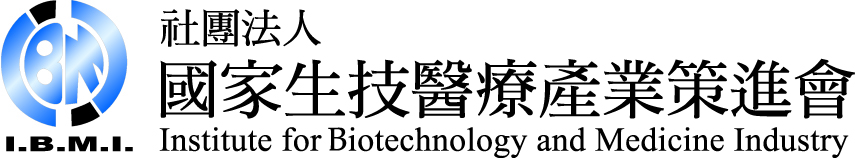 團體會員 資料異動表註1.相關回覆資訊請傳真至02-2655-7978或mail至looker@ibmi.org.tw。註2.聯絡人：謝嘉峯專案經理。電話：(02)2655-8168分機620。會員編號團體名稱負 責 人職    稱單位類別□醫療院所 □生技製藥 □科技醫材□預防醫學 □綠能農業 □學研/專業機構□醫療院所 □生技製藥 □科技醫材□預防醫學 □綠能農業 □學研/專業機構□醫療院所 □生技製藥 □科技醫材□預防醫學 □綠能農業 □學研/專業機構□醫療院所 □生技製藥 □科技醫材□預防醫學 □綠能農業 □學研/專業機構通訊地址代 表 號傳   真公用信箱官    網單位簡介(300字內為限)會員代表姓名出生日期民國   年   月   日職    稱性   別□男   □女聯絡電話手機：市話：手機：市話：手機：市話：手機：市話：會員代表電子信箱會務聯絡人姓名/職稱會務聯絡人聯絡電話手機：市話：手機：市話：手機：市話：會務聯絡人電子信箱